                               TEMAS a desarrollar en PAU –ASTURIAS-1.-CARACTERÍSTICAS DEL PAISAJE AGRARIO DEL NORTE DE ESPAÑA: POBLAMIENTO, CONSTRUCCIONES RURALES, PARCELARIO Y CULTIVOS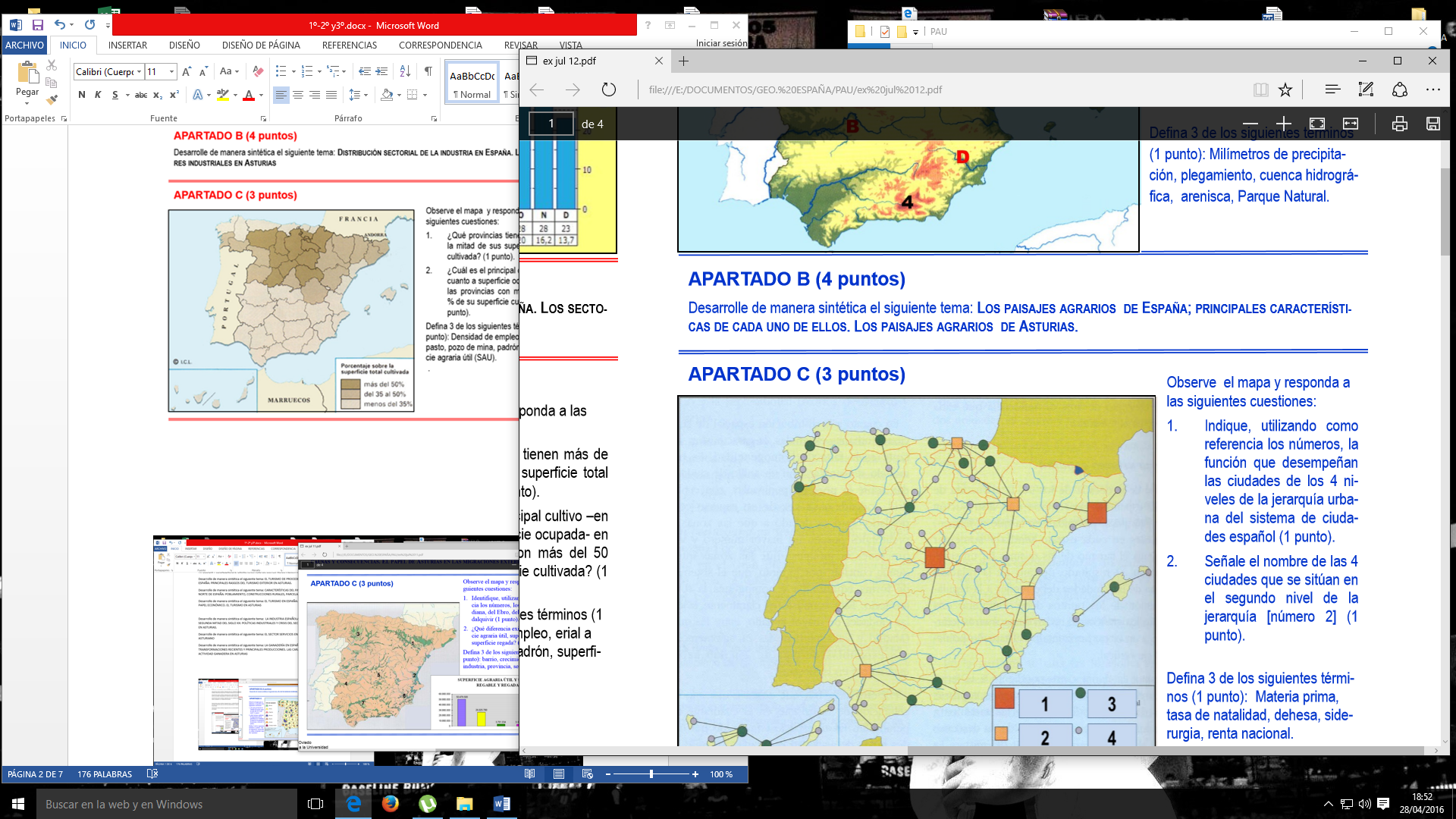 3.-LA GANADERÍA EN ESPAÑA. TRANSFORMACIONES RECIENTES Y PRINCIPALES PRODUCCIONES. LAS CARACTRÍSTICAS DE LA ACTIVIDAD GANADERA EN ASTURIAS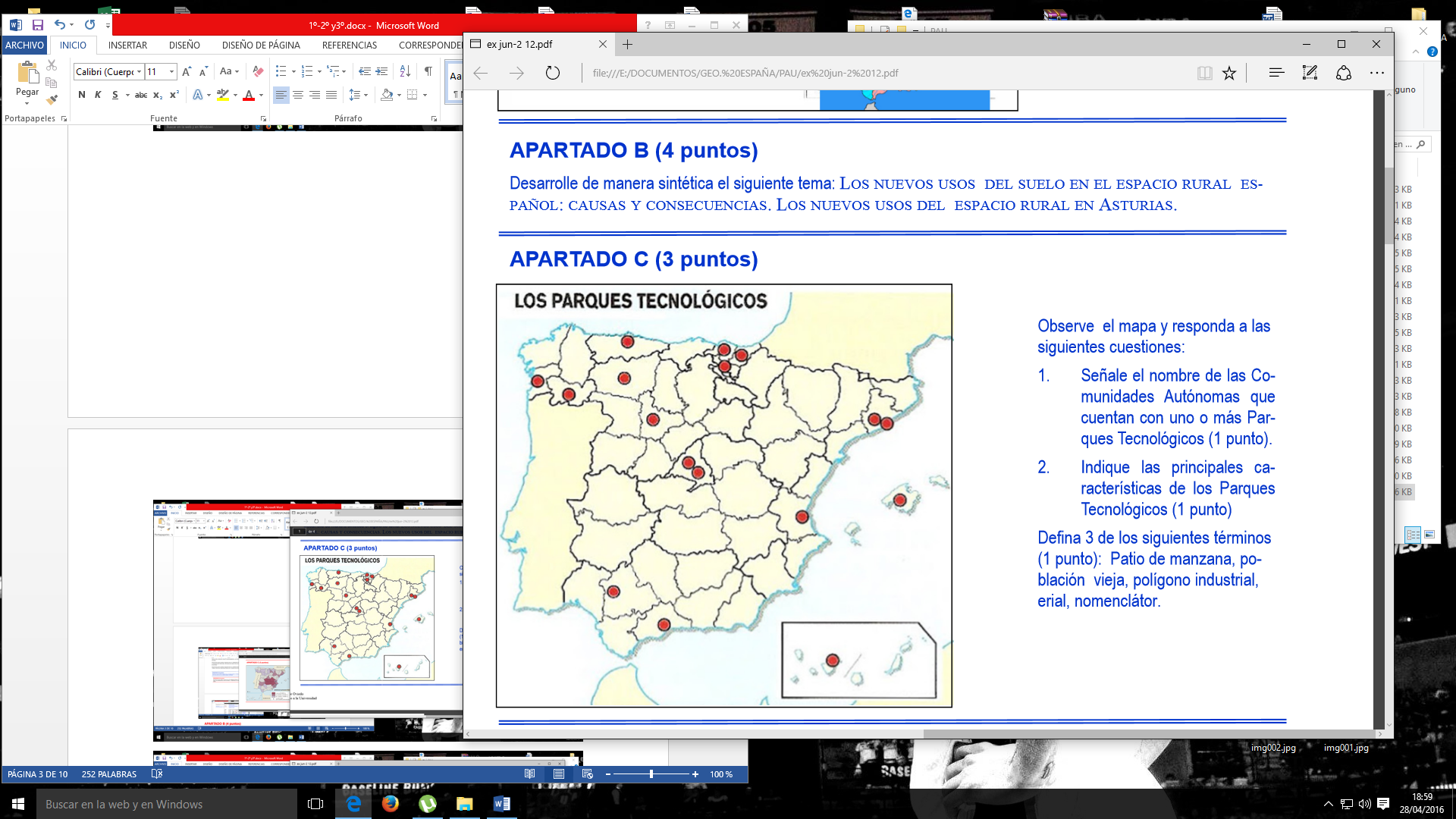 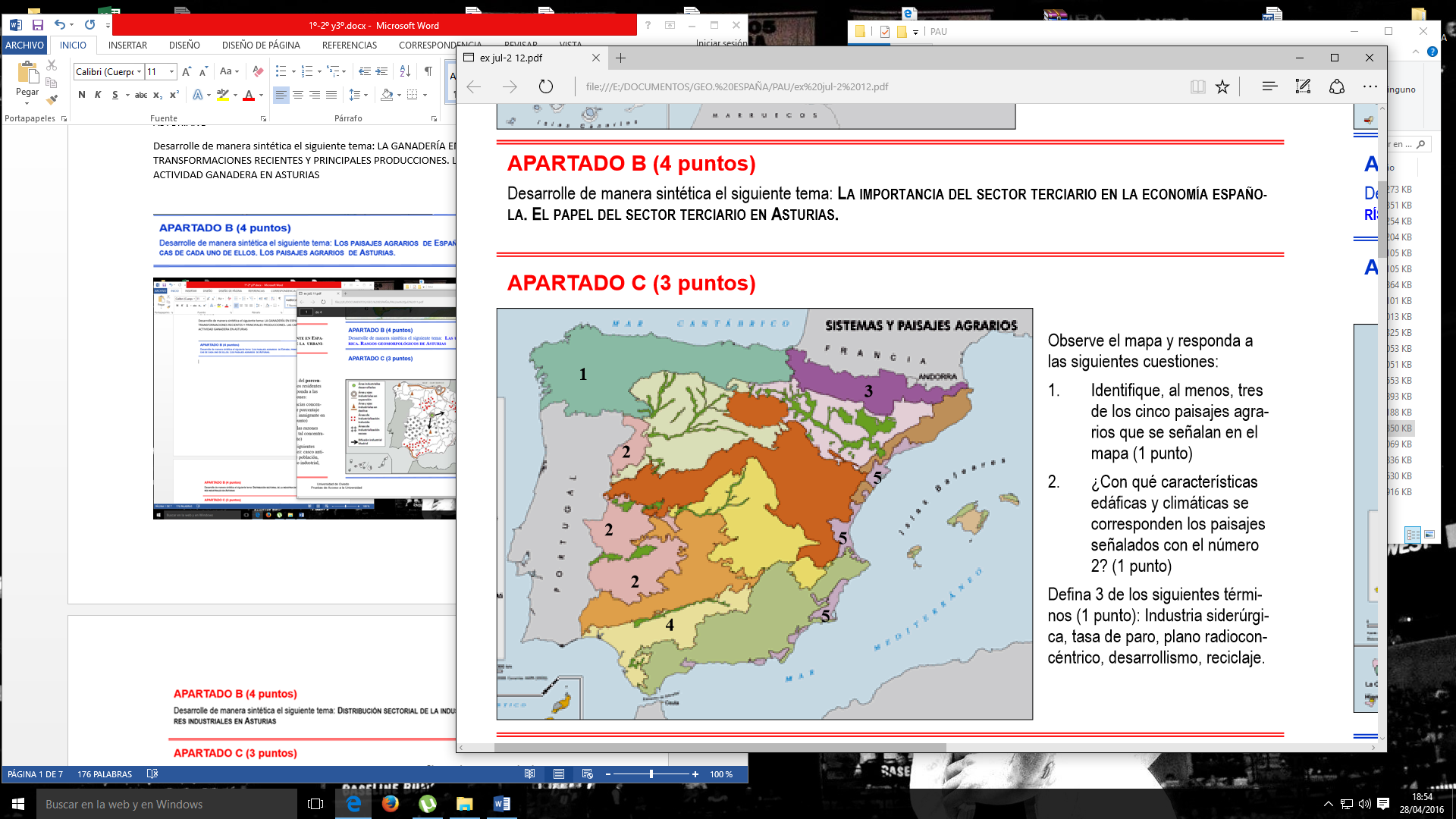 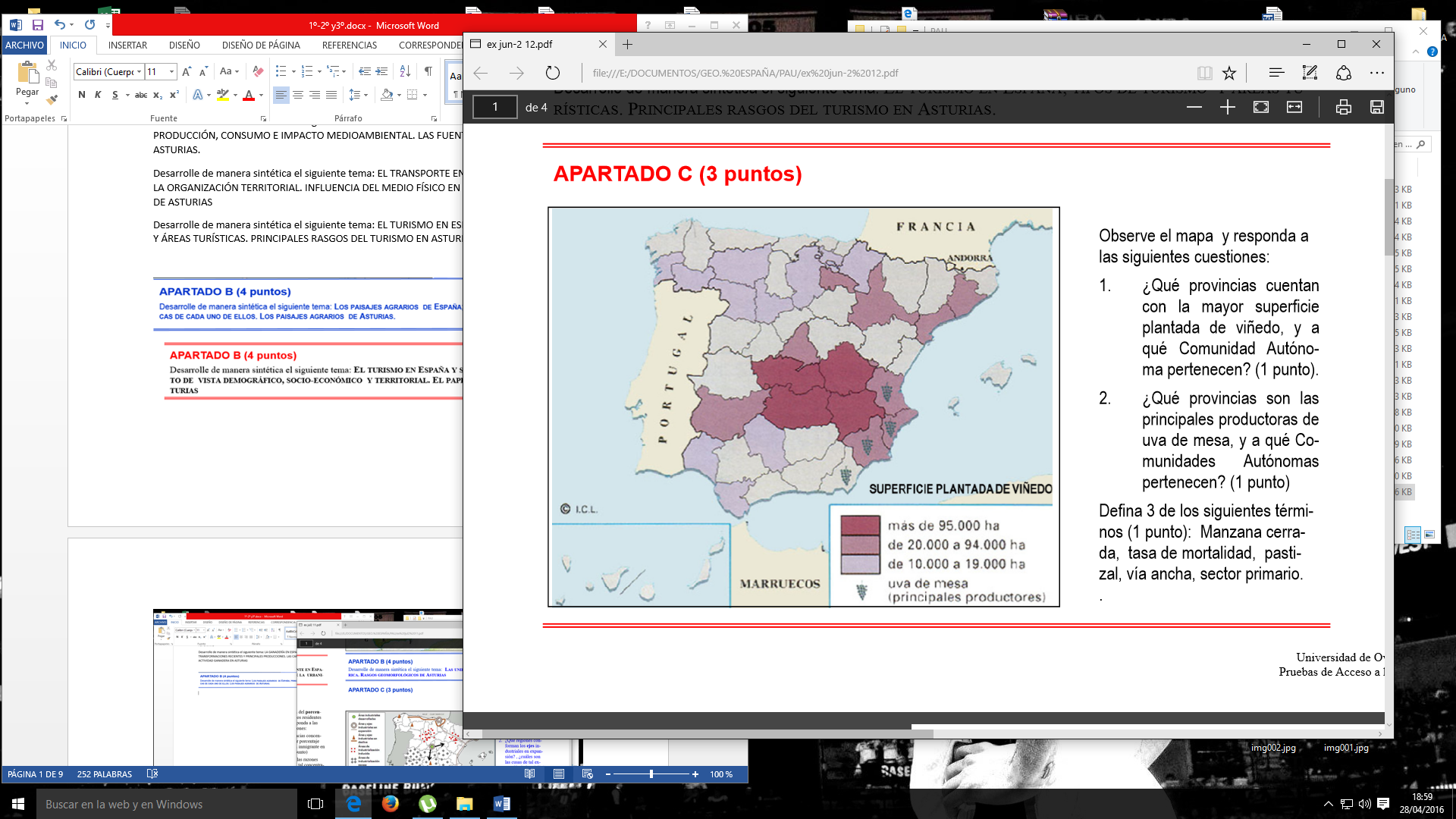 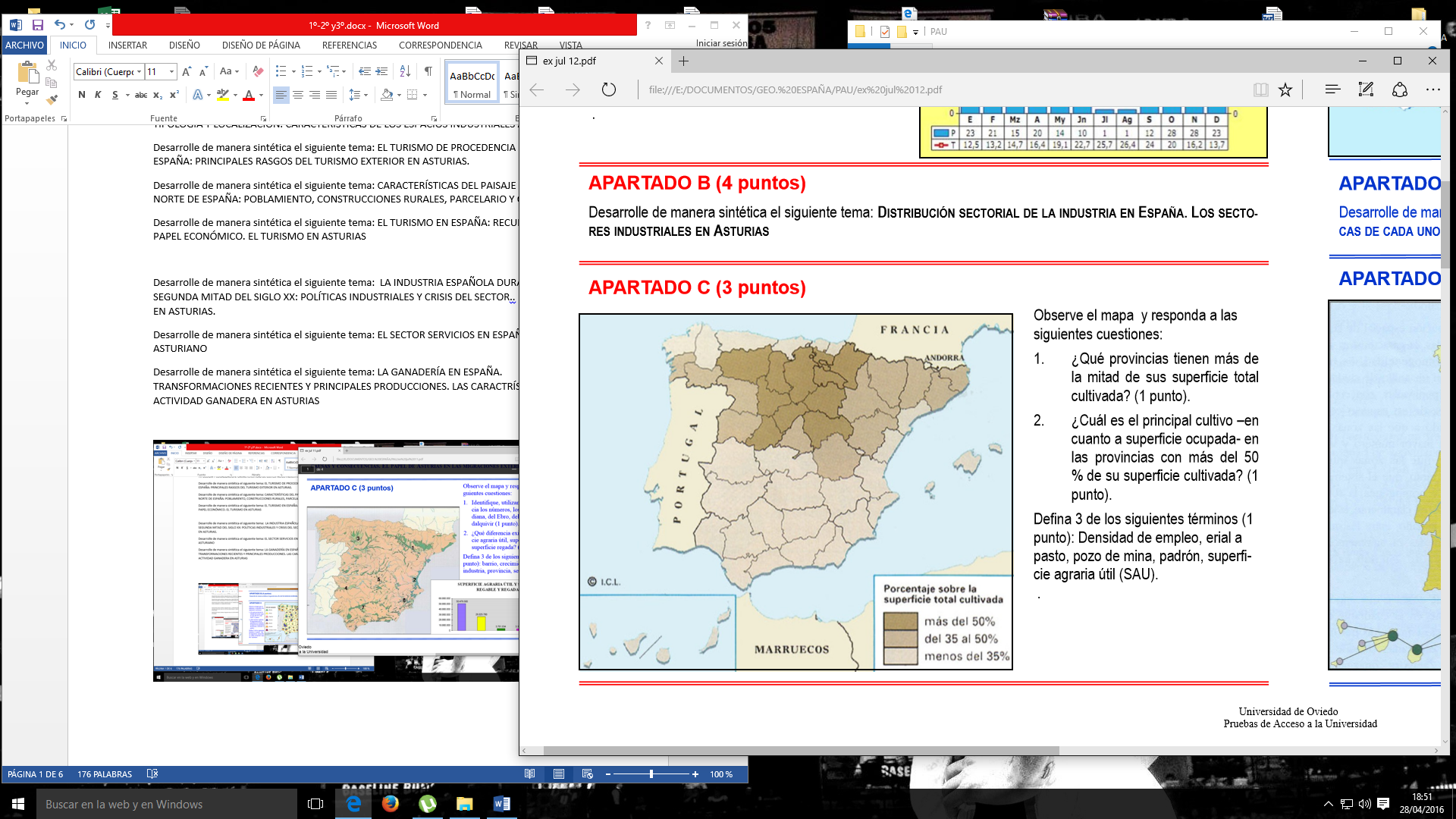 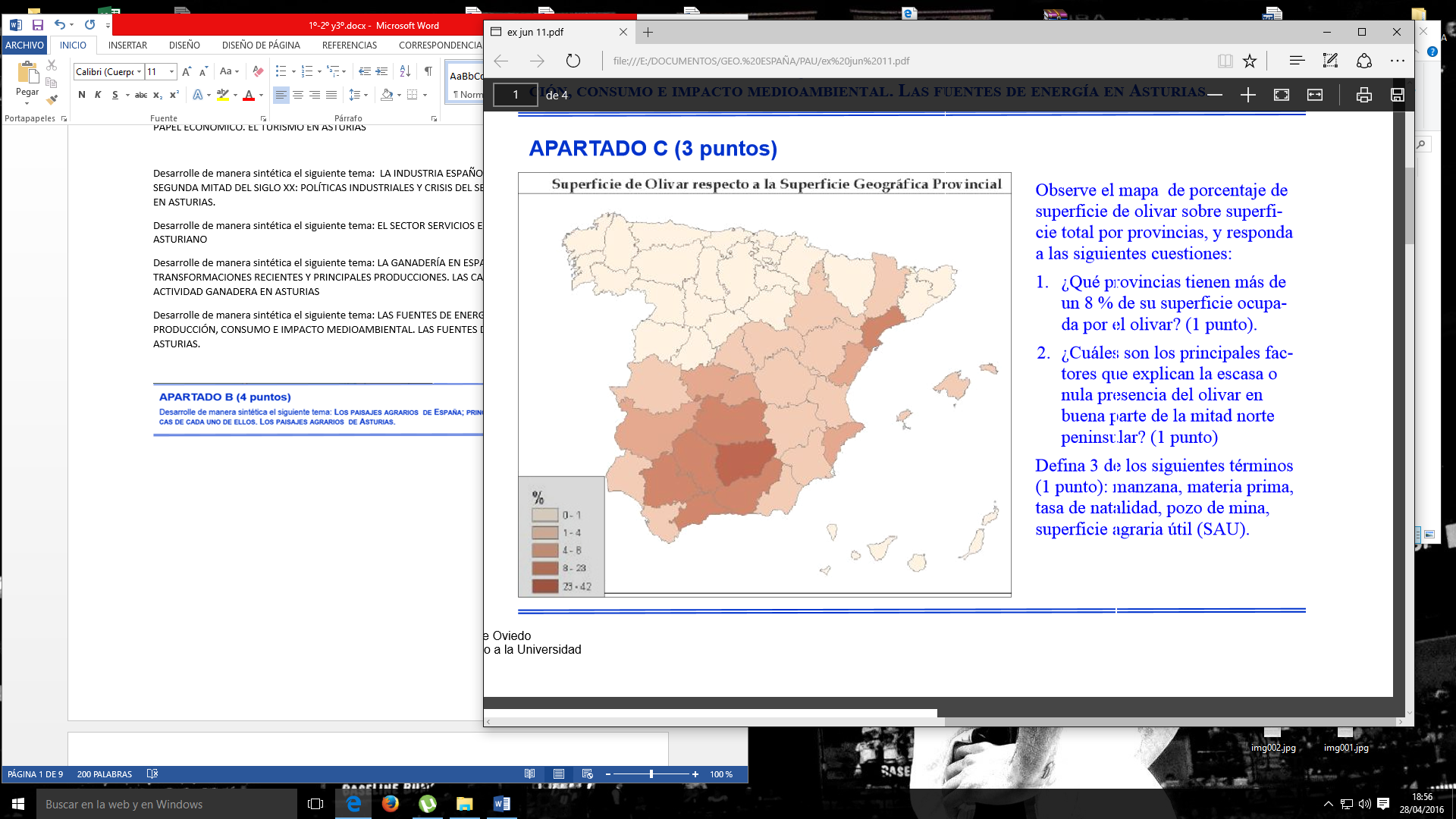 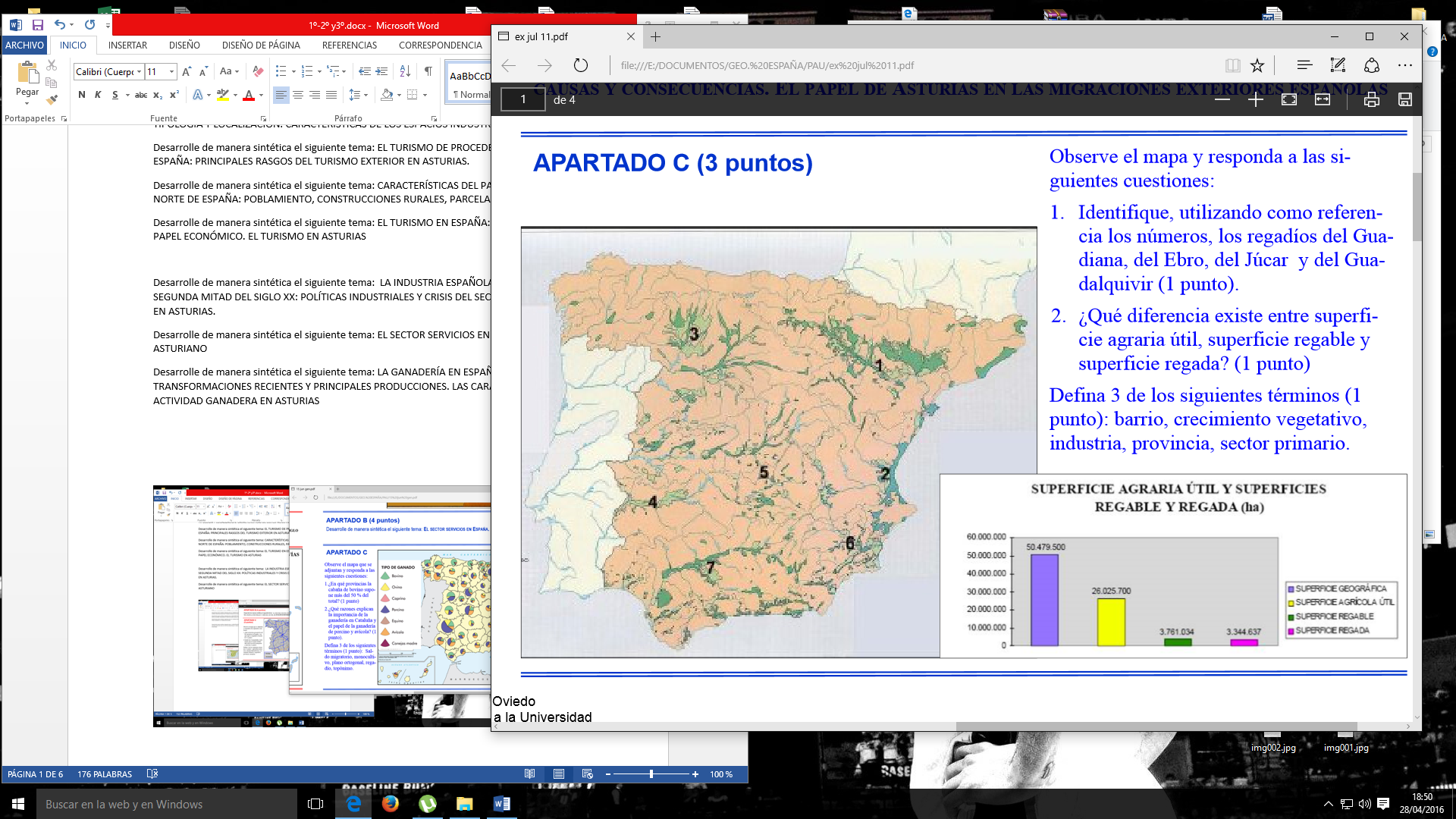 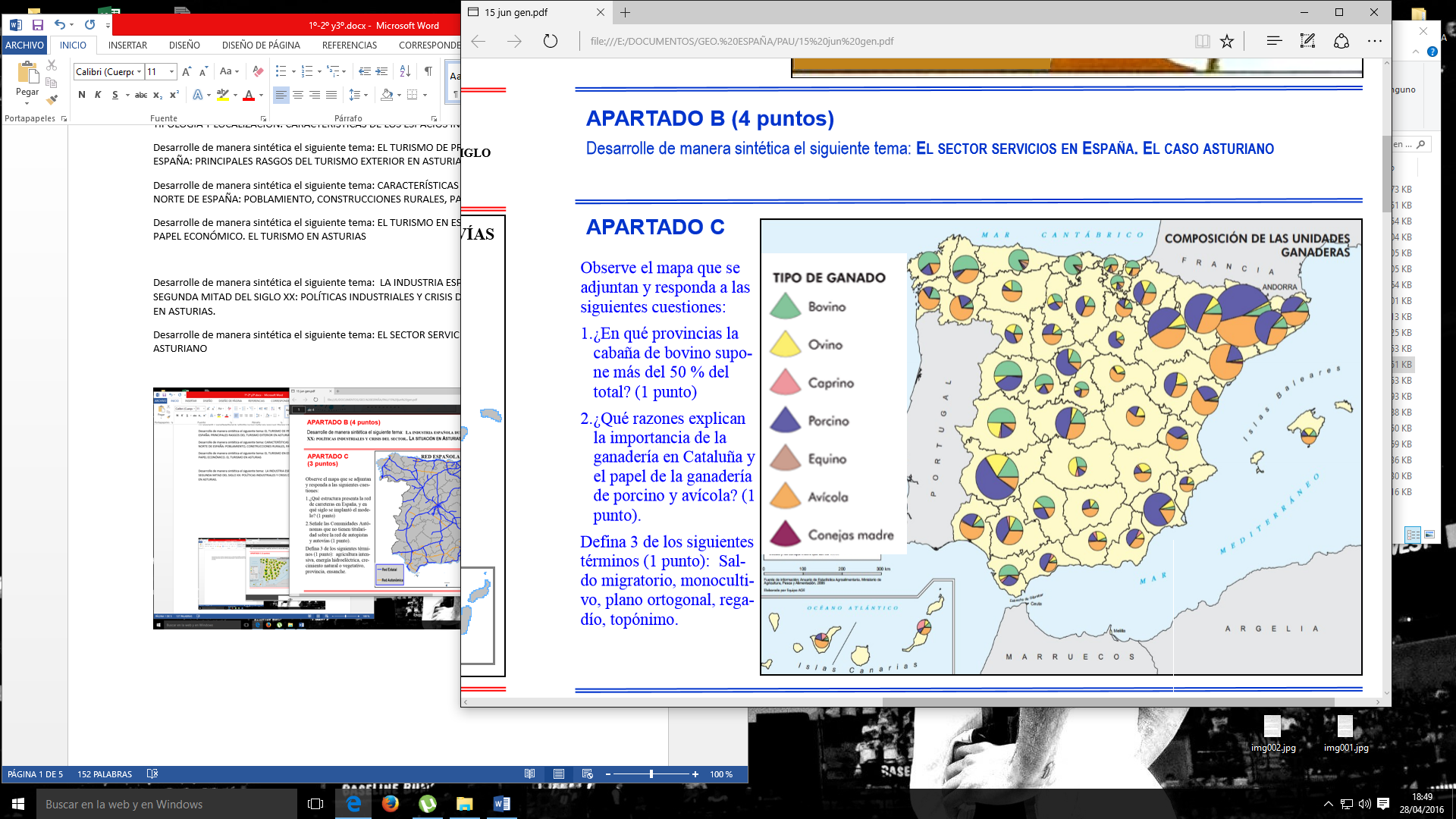 